Engerdal KommuneEngerdalsveien 17942440 ENGERDAL									09.04.2024HØRING: SAMMENSLÅING AV NORGES NASJONALPARKKOMMUNER OG NORSKE PARKEREngerdal kommune ønsker med dette å sende inn høring, som går på at vi ikke ønsker å støtte sammenslåing av Norges nasjonalparkkommuner og Norske parker. Vi mener at disse to organisasjonene er for langt unna hverandre til å kunne jobbe og drives under den samme fanen. Vi er bekymret for at merkevaren, med å være en nasjonalparkkommune, vil bli utvannet når den skal fusjoneres sammen med Norske parker. Norske parker har ikke den samme annerkjennelse som en nasjonalparkkommune. Vi mener statusen som en nasjonalparkkommune gir oss stolthet, og for Engerdal kommune sin del, bruker denne merkevaren i det meste vi gjør. Ingen andre vilkårlige parker kan måle seg med nasjonalparkområdene i Norge.Våre nasjonalparker er vår «rosin i pølsa», når vi skal fremheve og reklamere Engerdal kommune. Folk flest veit hva en nasjonalparkkommune er. Norske parker er ikke et kjent begrep etter vårt syn, og vil gjøre at begrepet nasjonalparkkommune blir mindre attraktivt. Det ønsker vi ikke. Det er også diskutert i en eventuell sammenslåing av Norges nasjonalparkkommuner og Norske parker at flere organisasjoner kan bli med etterhvert. Hvor setter vi da grensen? Hvordan skal den vanlige borger skille de forskjellige parkene da, når alt ligger i den samme organisasjonen. Vi tror det fort blir mer rot, enn ryddig og smart. Sammen blir vi sterkere? Det er ingen automatikk at dette vil gi oss mer gjennomkraft og økonomisk robusthet ved sammenslåing oppover i systemet. Vi er også redd for at Norske parker ikke har den samme standing i Miljødirektoratet, som Nasjonalparkkommuner har. Vil vi da få mer penger? Eller vil dagens lille bidrag, som gis Norges nasjonalparkkommuner måtte bli fordelt på flere. Det er vel en grunn til at Norske parker har mistet sitt tilskudd. Er den saken blitt belyst ordentlig?Vi har også snakket med flere nasjonalparkforvaltere, som deler vårt syn. De setter spørsmål om dette er veien å gå. De mener at det er stor forskjell på forvaltningen av nasjonalparker, kontra Norske parker. Vi har selvsagt noen felles utfordringer, men blir det enklere om vi slår oss sammen?Engerdal kommune mener at Norske parker er regionale utviklingsprosjekt, mens Norges nasjonalparkkommuner er noe helt annet. Det er stor forskjell.Engerdal kommune stiller et kritisk spørsmål med avlysningen av samlingen for Nasjonalparkkommunene i slutten av mai. Vi ser at den opprinnelige planen ble for dyr. Men da burde man ha god tid til å finne andre steder for å arrangere et årsmøte fysisk. Det er etter vårt syn, et av de viktigste spørsmål og avgjørelser, på mange år som dette årsmøtet skal treffe. Derfor burde vi ha møttes fysisk på landsmøtet i forkant av årsmøtet, for å treffe folk og snakket sammen. Så store avgjørelser bør ikke stemmes over på TEAMS.På grunn av at det er flere nye ordførere, grunnet kommunevalget i 2023, bør også det være grunn nok til i alle fall å utsette avstemmingen for sammenslåingen, slik at kommunene i nasjonalparkkommuner har hatt et fysisk møte. Slik vi ser og hører fra teamsmøtet i februar, så har og skal Norske parker ha dette.Med vennlig hilsen
Tor Erik SkramstadOrdfører97086610tor.erik.skramstad@engerdal.kommune.nowww.engerdal.kommune.no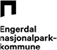 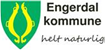 